Bik pasme limuzin »MALIBU P«L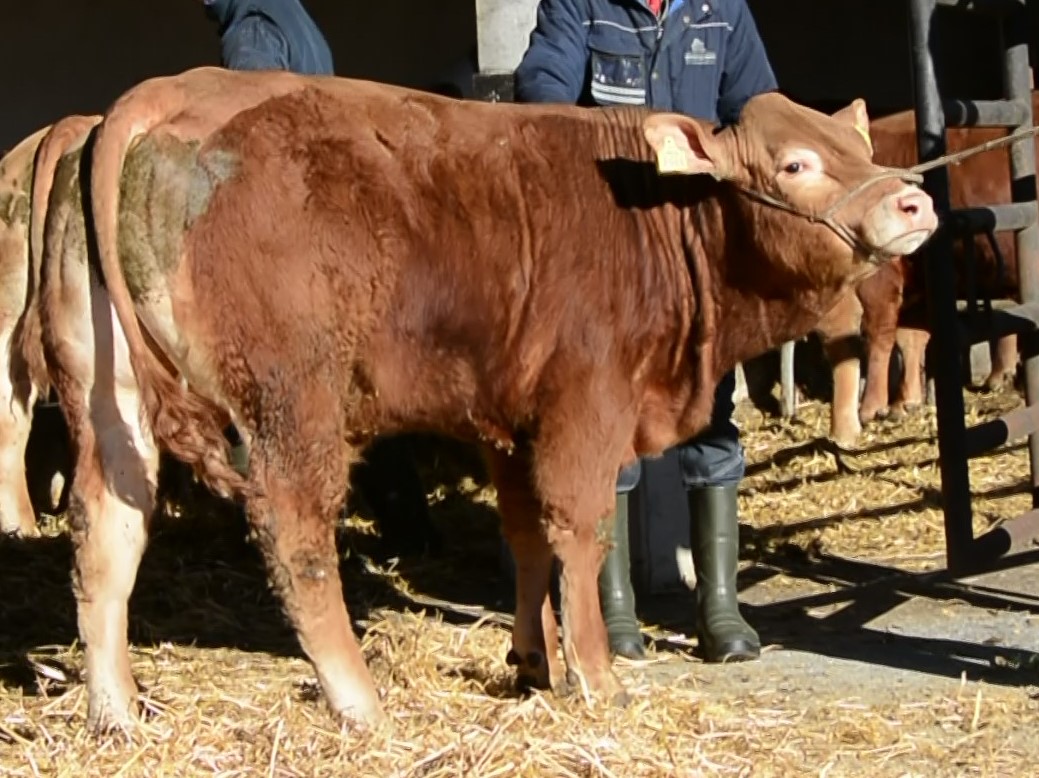 SI 05584989 MALIBU P, roj.: 08.01.2023, rej.: Jernej Motaln, Frajhajm, kat.: PP-PBrezrožni heterozigot Malibu P je potomec francoskega brezrožnega bika Magnum P. Tudi po materini strani so v rodovniku v večjem delu prisotni francoski biki. Bik je ob rojstvu tehtal le 40 kg. V času direktnega testa je dosegal visoke dnevne priraste. Nekaj manj je priraščal v času sesanja in kasnejše paše. Komisija ga je na osnovi dnevnih prirastov in ocen zunanjosti uvrstila v pitovni tip bikov.VIDEOMasa na dan (kg)Masa na dan (kg)Masa na dan (kg)Masa na dan (kg)Masa na dan (kg)Prirast (g/dan)Prirast (g/dan)Prirast (g/dan)Prirast (g/dan)TestRoj.902102403650-900-21090-2100-365240-3654024426740696910041115Lastnosti zunanjostiLastnosti zunanjostiOmišičenost63Velikost skeleta65Pasemske lastnosti67Funkcionalne lastnosti60